Worksheet 3.4: Government All AroundLabel government services in the picture below and identify the level of government.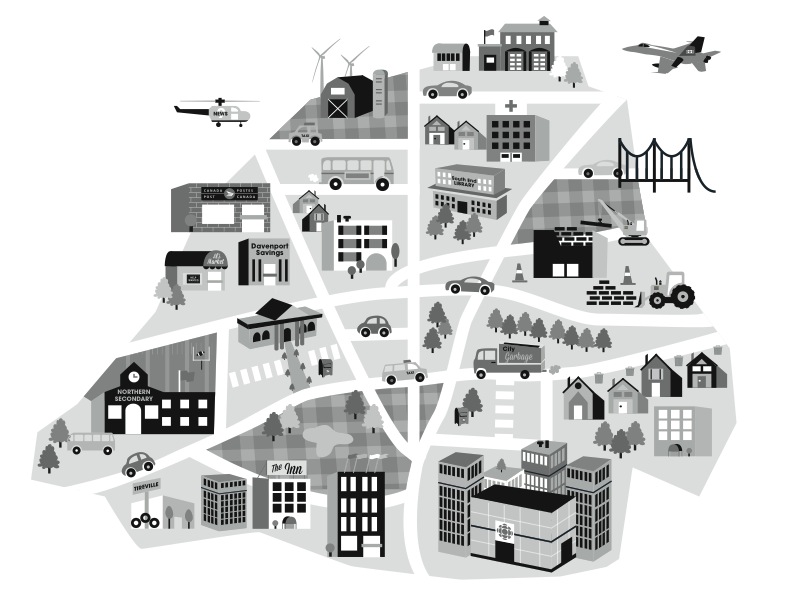 